#ColourTheClub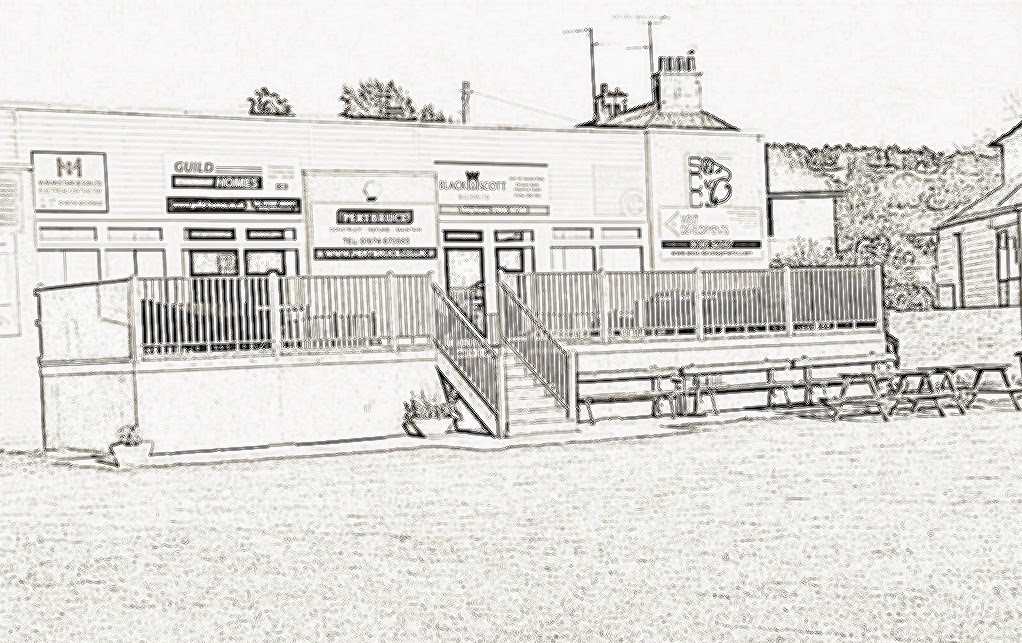 